МБОУ «Адыковская СОШ им.Г.Б.Мергульчиева»Конспект внеклассного занятия на тему:«Природный газ – дар земли»Выполнили: учитель начальных классов Ичкеева Маргарита Александровна,воспитатель в ГПД национального классаОнгулданова Виктория Александровнап.Адык, 2015гТема урока: «Природный газ – дар земли»Цель: Показать роль газа в жизни человека, как положительную, так и отрицательную. Закрепить знания о вреде и пользе газа. Задачи: Познакомить детей с историей использования огня человеком. Продолжать знакомить детей с правилами пожарной безопасности. Научить детей осторожному обращению с огнём (газом). Сформировать элементарные знания об опасности шалостей с газом и  огнём (спички, электроприборы и т.д.), об опасных последствиях пожаров в помещении. Закрепить знания детей о вреде и пользе газа. Формировать элементарные навыки в поведении при возникновении пожара, закрепить знания номеров  экстренных служб. Ход занятия: Учитель: Ребята сейчас я вам загадаю загадку, а вы попробуйте отгадать: «Он красив и ярко красен, но он жгуч, горяч, опасен» Дети: Огонь (показать детям изображение огня)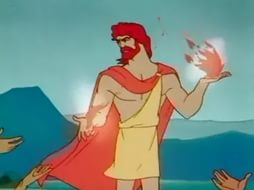   Когда-то давно люди не знали огня, не знали ремесел, жили в пещерах и ели сырое мясо. Тогда миром правили боги, жившие на высоком Олимпе, сильные и красивые, всеведущие и всемогущие.Всего у них было в достатке. Посланцем мира между богами и еще не поверженными тогда титанами был юный Прометей. Прометей с жалостью взирал на людей, страдающих от холода, болезней и невежества. И решил облегчить им жизнь, вопреки воле богов. Как вестник мира Прометей поднимался на Олимп с жезлом в руке. Но однажды он пришел с похожим на жезл полым тростником. Незаметно положил в тростник тлеющий уголек из очага богов.Он передал огонь людям и научил использовать его: научил готовить пищу, обжигать горшки и выплавлять металл.Шли годы, тысячелетия. Люди постепенно научились использовать силу огня. Для обжига посуды тоже нужен был огонь. Позже люди научились строить дома и чтобы разжечь огонь они стали делать каменные очаги или печи из кирпича и камня. Это помогало согревать дом. Во многих домах для приготовления пищи пользуются газовыми плитами.Природный газ стали называть  – «голубым золотом», так как он очень значим для людей, чем обычное золото.Учитель: - Вот дети посмотрите на наше «голубое золото»!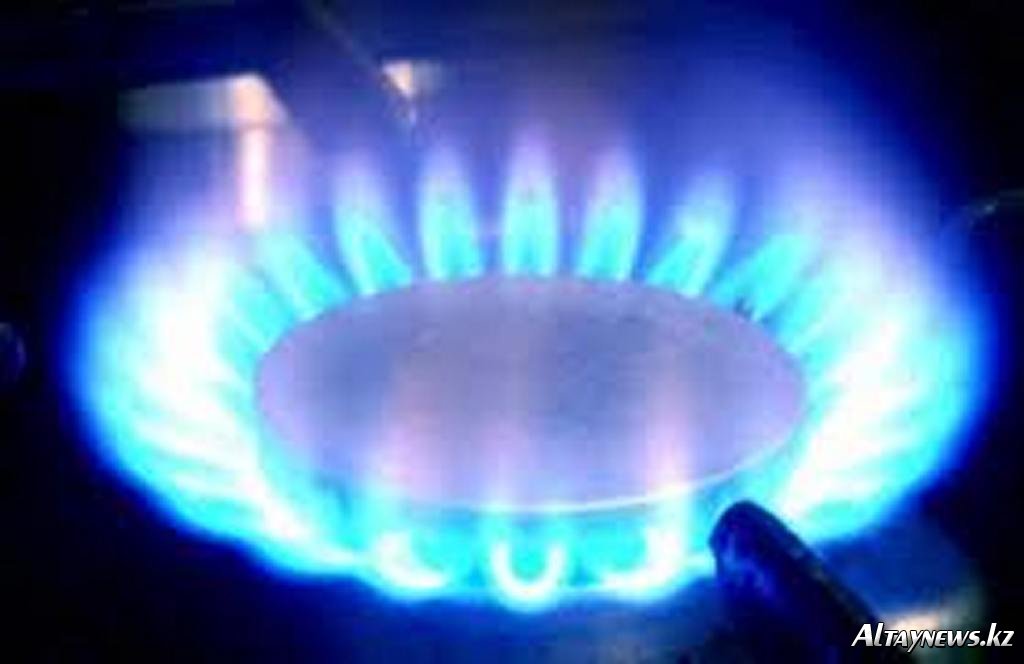 Слово «газ» придумал примерно в 1600 г. голландский химик Гельмонт, произведя его от греческого «хаос», означавшего у древних греков понятие «сияющее пространство». Гельмонту удалось разложить воздух на две части: одна из них поддерживала горение, а другая нет. Он назвал их «газами», то есть составными частями пространства.Учитель: Наконец и в наши дома поступило  долгожданное тепло. Все эти вещи человек сделал для своего удобства.А теперь дети давайте сыграем в игру «Отгадай слово»Ты отгадай его скорей!Он легче жидкости своей;И если жидкость нагревать,Он может быстро улетать,Хоть этого не видит глаз,Всё потому, что это ... (ГАЗ)Четыре синих солнцаУ бабушки на кухне,Четыре синих солнцаГорели и потухли.Поспели щи, шипят блины.До завтра солнца не нужны.(Плита)Он чёрный, блестящий, Людям помощник настоящий. Он несёт в дома тепло, От него в домах светло, Помогает плавить стали, Делать краски и эмали.(каменный уголь)Детям предлагается посмотреть мультфильм «Аркадий Паровозов»(про газ )Как-то Саша и Маша заглянули в календарь и увидели, что на календаре женский день. И решили дети сделать маме подарок – испечь каравай.Замесили тесто и поставили его в духовку. Открыли газ и стали искать спички.А газ тем временем заполнял всю квартиру. Дети зажгли спичку.В это время Аркадий Паровозов стоял на своем посту и увидел пожар. Он быстро закрыл кран, погасил пожар и проветрил комнату.Учитель: Любая вещь может быть опасной и безопасной. Если человек умеет правильно пользоваться вещами, соблюдает правила безопасности, вещи никогда не навредят человеку, а будут ему помогать.-Почему же они могут принести беду?(Ответы детей).- Какие опасности может нести газовая плита? (Если на плите вдруг погас огонь, а газ из конфорки всё идёт и идёт, человек может отравиться. А если газа в кухне скопиться много, то он может взорваться от одной искры). - Кто знает телефон газовой службы? (04) - Есть приборы, которые работают от электричества. Какие? (Утюг, телевизор, пылесос.) -Чем они опасны? (может ударить током, если есть различные неполадки или возникнуть пожар). – Только ли от электрических приборов может возникнуть пожар? (Нет. Пожар может возникнуть от газовой плиты, а ещё, если баловаться спичками.)В конце урока учитель проводит конкурс рисунков на тему : «Газ – это плохо,  Газ – это хорошо».Учитель: Ребята запомните, в  случаи опасности  звонить нужно по телефону 04 аварийную газовую службу.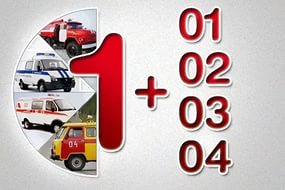 